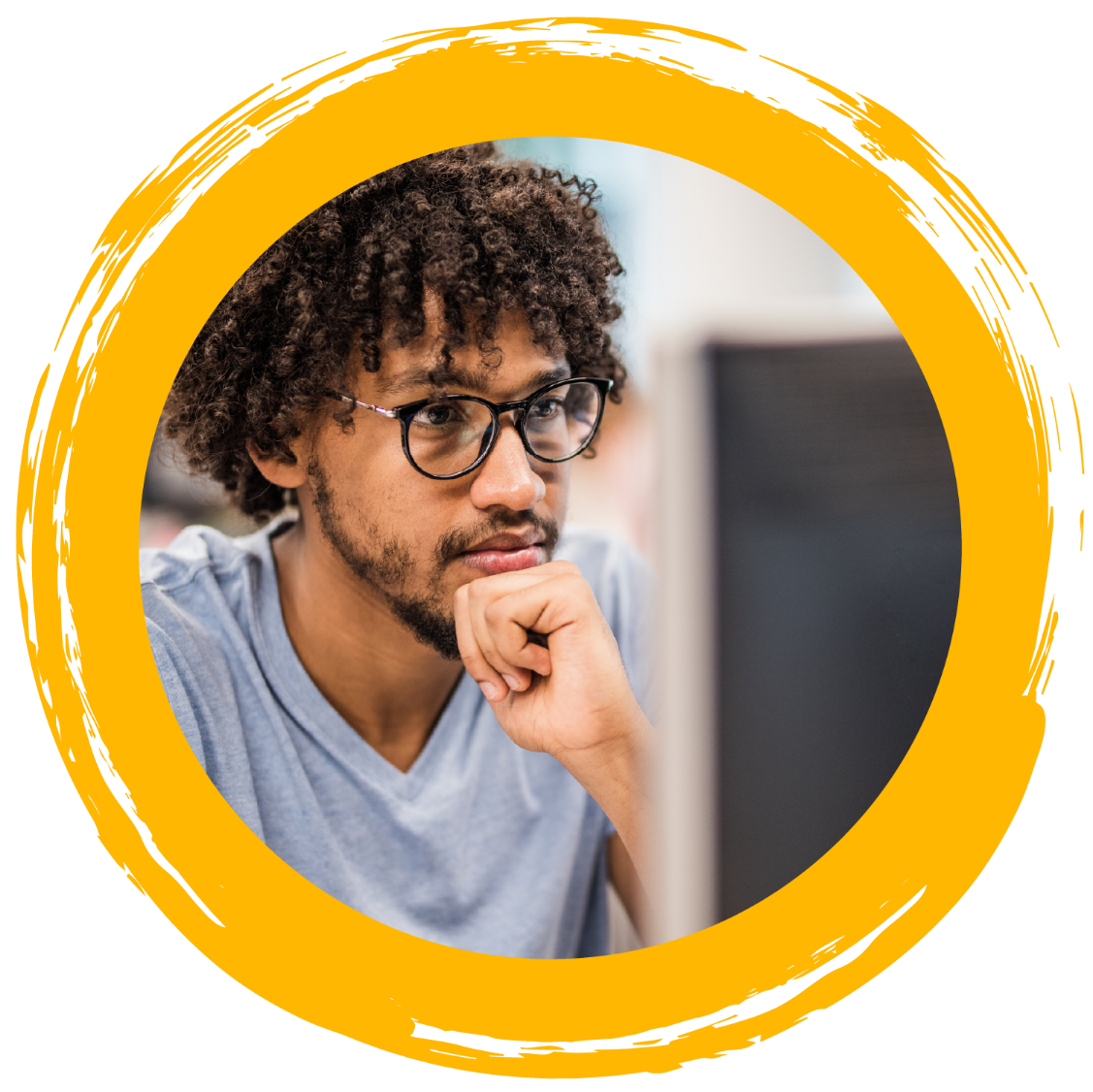 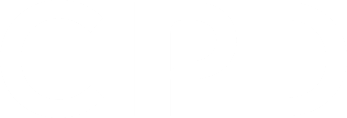 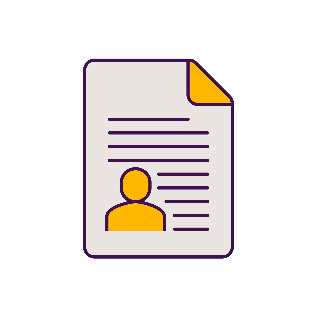 This template is designed to give guidance on the type of materials that should be included in your portfolio of evidence and to allow you to map the evidence you have included against the grading descriptors (GDs) and knowledge, skill and behaviour (KSB) components of the standard.Your portfolio should contain at least one piece of evidence for each of the question areas detailed in this document.You should write in the first person to explain your contribution to the evidence you provide.You should write no more than 200–300 words for your role summary or for each recommended portfolio content area. We advise you keep this succinct and in bullet points to clearly highlight where grading descriptors are evidenced.Your portfolio should be uploaded to SmartEPA (SEPA) as a zip file.*Your portfolio should not exceed 1 gigabyte.Your portfolio should be named using the following naming convention: ULN00000000_FirstName_SecondName_DDMMYYYY_SPP_PortfolioThe date should be the date of submission.You should upload no more than 25 documents/individual pieces of evidence.I confirm that the information presented in this portfolio of evidence is my own work produced during my time on programme.* If you are linking to an external ePortfolio, you should upload a document with the link and necessary login details for your assessor. You will still need to complete this template to explain how your evidence maps to the grading descriptors.Role summaryPlease provide an overview of your organisation and your role within it. This is valuable context for your assessor in understanding the work you do, your organisation and the sector you work in.Core portfolio contentGrading descriptorsThe following grading descriptors are assessed in this assessment method.Core grading descriptorsApprentice nameULNEmployerTraining providerSignatureOrganisationWebsiteSectorNumber of employees in the whole organisationNumber of employees in the people function Brief description of the organisation, its mission, vision, purpose and customers Current role titleBrief description of your role, primary responsibilities and main customersPrevious roles held (during this apprenticeship)Portfolio content for question area 1 Portfolio content for question area 1 Portfolio content for question area 1 Portfolio content for question area 1 Description of the people functions/department areas within the people/HR profession in your organisation, what they deliver and how they operate in organisations.Description of the people functions/department areas within the people/HR profession in your organisation, what they deliver and how they operate in organisations.Description of the people functions/department areas within the people/HR profession in your organisation, what they deliver and how they operate in organisations.Description of the people functions/department areas within the people/HR profession in your organisation, what they deliver and how they operate in organisations.Grading descriptorsPDP1KSBsK3K4S7File namesFile namesFile namesFile namesWhat are the files you are submitting as evidence for these grading descriptors?What are the files you are submitting as evidence for these grading descriptors?What are the files you are submitting as evidence for these grading descriptors?What are the files you are submitting as evidence for these grading descriptors?DescriptionDescriptionDescriptionDescriptionUse 200 to 300 words to describe your evidence and how this relates to the grading descriptors.Use 200 to 300 words to describe your evidence and how this relates to the grading descriptors.Use 200 to 300 words to describe your evidence and how this relates to the grading descriptors.Use 200 to 300 words to describe your evidence and how this relates to the grading descriptors.Portfolio content for question area 2Portfolio content for question area 2Portfolio content for question area 2Portfolio content for question area 2Evidence of a people-related project that you managed and delivered to meet business objectives. Evidence of a people-related project that you managed and delivered to meet business objectives. Evidence of a people-related project that you managed and delivered to meet business objectives. Evidence of a people-related project that you managed and delivered to meet business objectives. Grading descriptorsPDP2PDD2KSBsK5S9B2File namesFile namesFile namesFile namesWhat are the files you are submitting as evidence for these grading descriptors?What are the files you are submitting as evidence for these grading descriptors?What are the files you are submitting as evidence for these grading descriptors?What are the files you are submitting as evidence for these grading descriptors?DescriptionDescriptionDescriptionDescriptionUse 200 to 300 words to describe your evidence and how this relates to the grading descriptors.Use 200 to 300 words to describe your evidence and how this relates to the grading descriptors.Use 200 to 300 words to describe your evidence and how this relates to the grading descriptors.Use 200 to 300 words to describe your evidence and how this relates to the grading descriptors.Portfolio content for question area 3Portfolio content for question area 3Portfolio content for question area 3Portfolio content for question area 3Evidence of demonstrating commercial and financial awareness in your work (for example, calculating costs/managing budgets/comparing costs or ensuring value for money for a people solution/service/policy). Evidence of demonstrating commercial and financial awareness in your work (for example, calculating costs/managing budgets/comparing costs or ensuring value for money for a people solution/service/policy). Evidence of demonstrating commercial and financial awareness in your work (for example, calculating costs/managing budgets/comparing costs or ensuring value for money for a people solution/service/policy). Evidence of demonstrating commercial and financial awareness in your work (for example, calculating costs/managing budgets/comparing costs or ensuring value for money for a people solution/service/policy). Grading descriptorsPDP3KSBsK13K14S12File namesFile namesFile namesFile namesWhat are the files you are submitting as evidence for these grading descriptors?What are the files you are submitting as evidence for these grading descriptors?What are the files you are submitting as evidence for these grading descriptors?What are the files you are submitting as evidence for these grading descriptors?DescriptionDescriptionDescriptionDescriptionUse 200 to 300 words to describe your evidence and how this relates to the grading descriptors.Use 200 to 300 words to describe your evidence and how this relates to the grading descriptors.Use 200 to 300 words to describe your evidence and how this relates to the grading descriptors.Use 200 to 300 words to describe your evidence and how this relates to the grading descriptors.Portfolio content for question area 4Portfolio content for question area 4Portfolio content for question area 4Portfolio content for question area 4Evidence of taking an environmentally sustainable approach in your work. Evidence of taking an environmentally sustainable approach in your work. Evidence of taking an environmentally sustainable approach in your work. Evidence of taking an environmentally sustainable approach in your work. Grading descriptorsPDP4PDD4KSBsK22B6File namesFile namesFile namesFile namesWhat are the files you are submitting as evidence for these grading descriptors?What are the files you are submitting as evidence for these grading descriptors?What are the files you are submitting as evidence for these grading descriptors?What are the files you are submitting as evidence for these grading descriptors?DescriptionDescriptionDescriptionDescriptionUse 200 to 300 words to describe your evidence and how this relates to the grading descriptors.Use 200 to 300 words to describe your evidence and how this relates to the grading descriptors.Use 200 to 300 words to describe your evidence and how this relates to the grading descriptors.Use 200 to 300 words to describe your evidence and how this relates to the grading descriptors.Portfolio content for question area 5Portfolio content for question area 5Portfolio content for question area 5Portfolio content for question area 5Evidence of using technology and digital trends in your work* and taking account of relevant legislation, regulation and policies.* This could include people processes, practices, policies, services or initiatives.Evidence of using technology and digital trends in your work* and taking account of relevant legislation, regulation and policies.* This could include people processes, practices, policies, services or initiatives.Evidence of using technology and digital trends in your work* and taking account of relevant legislation, regulation and policies.* This could include people processes, practices, policies, services or initiatives.Evidence of using technology and digital trends in your work* and taking account of relevant legislation, regulation and policies.* This could include people processes, practices, policies, services or initiatives.Grading descriptorsPDP5PDD5PDP6KSBsK8K12S10S13File namesFile namesFile namesFile namesWhat are the files you are submitting as evidence for these grading descriptors?What are the files you are submitting as evidence for these grading descriptors?What are the files you are submitting as evidence for these grading descriptors?What are the files you are submitting as evidence for these grading descriptors?DescriptionDescriptionDescriptionDescriptionUse 200 to 300 words to describe your evidence and how this relates to the grading descriptors.Use 200 to 300 words to describe your evidence and how this relates to the grading descriptors.Use 200 to 300 words to describe your evidence and how this relates to the grading descriptors.Use 200 to 300 words to describe your evidence and how this relates to the grading descriptors.Portfolio content for question area 6Portfolio content for question area 6Portfolio content for question area 6Portfolio content for question area 6Evidence of advising on and making decisions on people/HR issues by applying employment legislation and policies. Evidence of advising on and making decisions on people/HR issues by applying employment legislation and policies. Evidence of advising on and making decisions on people/HR issues by applying employment legislation and policies. Evidence of advising on and making decisions on people/HR issues by applying employment legislation and policies. PDP7KSBsK9S3S14File namesFile namesFile namesFile namesWhat are the files you are submitting as evidence for these grading descriptors?What are the files you are submitting as evidence for these grading descriptors?What are the files you are submitting as evidence for these grading descriptors?What are the files you are submitting as evidence for these grading descriptors?DescriptionDescriptionDescriptionDescriptionUse 200 to 300 words to describe your evidence and how this relates to the grading descriptors.Use 200 to 300 words to describe your evidence and how this relates to the grading descriptors.Use 200 to 300 words to describe your evidence and how this relates to the grading descriptors.Use 200 to 300 words to describe your evidence and how this relates to the grading descriptors.Portfolio content for question area 7Portfolio content for question area 7Portfolio content for question area 7Portfolio content for question area 7Portfolio content for question area 7Evidence of developing people* in the workplace and contributing to the development of policy, procedures or initiatives.* This could be managers, peers/colleagues, employees, leaders.Evidence of developing people* in the workplace and contributing to the development of policy, procedures or initiatives.* This could be managers, peers/colleagues, employees, leaders.Evidence of developing people* in the workplace and contributing to the development of policy, procedures or initiatives.* This could be managers, peers/colleagues, employees, leaders.Evidence of developing people* in the workplace and contributing to the development of policy, procedures or initiatives.* This could be managers, peers/colleagues, employees, leaders.Evidence of developing people* in the workplace and contributing to the development of policy, procedures or initiatives.* This could be managers, peers/colleagues, employees, leaders.Grading descriptorsPDP8KSBsS8S17File namesFile namesFile namesFile namesFile namesWhat are the files you are submitting as evidence for these grading descriptors?What are the files you are submitting as evidence for these grading descriptors?What are the files you are submitting as evidence for these grading descriptors?What are the files you are submitting as evidence for these grading descriptors?What are the files you are submitting as evidence for these grading descriptors?DescriptionDescriptionDescriptionDescriptionDescriptionUse 200 to 300 words to describe your evidence and how this relates to the grading descriptors.Use 200 to 300 words to describe your evidence and how this relates to the grading descriptors.Use 200 to 300 words to describe your evidence and how this relates to the grading descriptors.Use 200 to 300 words to describe your evidence and how this relates to the grading descriptors.Use 200 to 300 words to describe your evidence and how this relates to the grading descriptors.CodeGradeKSBsGrading descriptorPDP1PassK3K4S7Describes the functions within the people profession and how each delivers people solutions for the business in the context of different people operating models and theories. PDP2PassK5S9B2Explains how they adapted to changing circumstances when managing and delivering people-related projects to meet business aims and objectives.PDD2DistinctionK5S9Justifies their approach when managing and delivering people-related projects to meet business aims and objectives.PDP3PassK13K14S12Applies commercial awareness of the business and the external environment to analyse commercial and financial implications of people management and solutions, ensuring value for money.PDP4PassK22B6Applies current sustainable working practice, taking personal responsibility for sustainability in their own work and staying up to date with developments in the sector.PDD4DistinctionK22B6Evaluates sustainable working practices within the business and proposes ways these might be improved.PDP5PassK12S13Explains their use of technology and innovation to support the delivery of people strategies in line with regulations and policies, including how emerging digital trends can be embedded in their practice.PDD5DistinctionK12S13Evaluates the delivery of people strategies using digital trends, technology and innovation in accordance with regulations and policies and recommends improvements.PDP6PassK8S10Applies legislative requirements when handling and processing people data.PDP7PassK9S3S14Explains the impact of how they apply employment legislation and policies to advise and make decisions on HR issues as well as escalating concerns outside own area of responsibility.PDP8PassS8S17Leads and improves people capability in the business, contributing to the development of policy, procedures or initiatives.